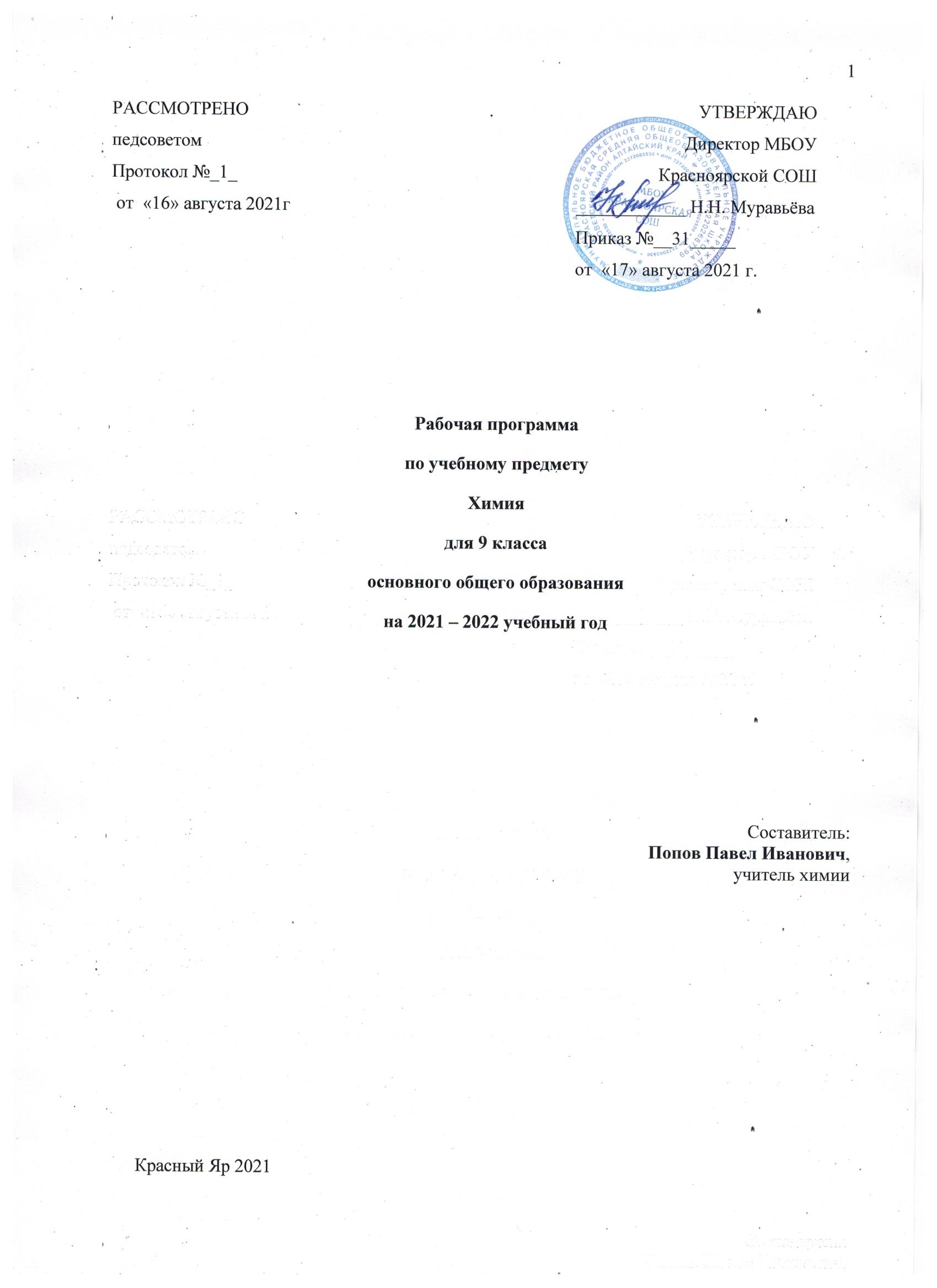 Пояснительная записка        Рабочая программа по химии 9 класс составлена на основании следующих нормативно-правовых документов:Федерального закона от 29.12.2012 N 273-ФЗ «Об образовании в Российской Федерации»;Федерального компонента государственного стандарта (основного общего образования) утвержденного приказом Минобразования России от 5.03.2004 г. № 1089 «Об утверждении Федерального государственного образовательного стандарта основного общего образования;Основной образовательной программы основного общего образования МБОУ Красноярской СОШ (Фк ГОС);Примерной образовательной программы основного общего образования;Авторской программы: основного общего образования по химии. 	Химия. Примерные рабочие программы. Предметная линия учебников О. С. Габриеляна, И. Г. Остроумова, С. А. Сладкова. 8—9 классы : учеб. пособие для общеобразоват. организаций / О. С. Габриелян, С. А. Сладков — М. : Просвещение, 2019;Учебного плана МБОУ Красноярской СОШ на 2020   – 2021 учебный год; Положения о рабочей программе по отдельным учебным предметам, курсам и курсам внеурочной деятельности.Цели изучения курса:Формирование у учащихся целостной естественно-научной картины мира.Развитие познавательных интересов, интеллектуальных и творческих способностей учащихся в процессе изучения химической науки и её вклада в современный научно - технический прогресс; формирование важнейших логических операций мышления (анализ, синтез, обобщение, конкретизация, сравнение и др.) в процессе познания системы важнейших понятий, законов и теорий о составе, строении, свойствах и применении химических веществ.Воспитание убеждённости в том, что применение полученных знаний и умений по химии является объективной необходимостью для безопасной работы с веществами и материалами в быту и на производстве.Проектирование и реализация выпускниками основной школы личной образовательной траектории: выбор профиля обучения в старшей школе или профессионального образовательного учреждения.Овладение ключевыми компетенциями: учебно-познавательными, информационными, ценностно-смысловыми, коммуникативными.Для достижения этих целей в курсе химии на ступени основного общего образования решаются следующие задачи:формируются знания основ химической науки — основных фактов, понятий, химических законов и теорий, выраженных посредством химического языка;развиваются умения наблюдать и Объясняют химические явления, происходящие в природе, лабораторных условиях,  в быту и на производстве;приобретаются специальные умения и навыки по безопасному обращению с химическими веществами, материалами  и процессами;формируется гуманистическое отношение к химии как производительной силе общества, с помощью которой решаются глобальные проблемы человечества;осуществляется интеграция химической картины мира в единую научную картину.Объем учебного времени: 68 часов Форма обучения: очнаяРежим занятий: 2 часа в неделюОбщая характеристика учебного предмета.Содержание курса составляет основу для раскрытия важных мировоззренческих идей, таких, как материальное единство веществ природы, их генетическая связь, развитие форм от сравнительно простых до наиболее сложных, входящих в состав организмов; обусловленность свойств веществ их составом и строением, применения веществ их свойствами; единство природы химических связей и способов их преобразования при химических превращениях; познаваемость сущности химических превращений современными научными методами.Курс включает в себя основы общей и неорганической химии, а также краткие сведения об органических веществах.Весь теоретический материал курса химии для основной школы рассматривается на первом году обучения, что позволяет учащимся более осознанно и глубоко изучить фактический материал — химию элементов и их соединений. Наряду с этим такое построение программы дает возможность развивать полученные первоначально теоретические сведения на богатом фактическом материале химии элементов. В результате выигрывают обе составляющие курса: и теория, и факты.Программа построена с учетом реализации межпредметных связей с курсом физики 7 класса, где изучаются основные сведения о строении молекул и атомов, и биологии 6—9 классов, где дается знакомство с химической организацией клетки и процессами обмена веществ.В содержании курса 9 класса вначале обобщенно раскрыты сведения о свойствах классов веществ — металлов и неметаллов, а затем подробно освещены свойства щелочных и щелочноземельных металлов и галогенов. Наряду с этим в курсе раскрываются также и свойства отдельных важных в народнохозяйственном отношении веществ. Заканчивается курс кратким знакомством с органическими соединениями, в основе отбора которых лежит идея генетического развития органических веществ от углеводородов до биополимеров (белков и углеводов).Описание места учебного предмета в учебном плане.Учебная программа для 9 класса рассчитана на 68 часов, по 2 часа в неделю 4.	Личностные, метапредметные и предметные результаты освоения учебного предмета.Личностные результаты:осознание своей этнической принадлежности, знание истории химии и вклада российской химической науки в мировую химию;формирование ответственного отношения к познанию химии; готовности и способности обучающихся к саморазвитию и самообразованию на основе изученных фактов, законов и теорий химии; осознанного выбора и построение индивидуальной образовательной траектории;формирование целостной	естественно-научной картины мира,неотъемлемой частью которой является химическая картина мира;овладение современным языком, соответствующим уровню развития науки и общественной практики, в том числе и химическим;освоение социальных норм, правил поведения, ролей и форм социальной жизни в социуме, природе и частной жизни на основе экологической культуры и безопасного обращения с веществами и материалами;формирование коммуникативной компетентности в общении со сверстниками и взрослыми в процессе образовательной, общественно полезной, учебно-исследовательской, творческой и других видов деятельности, связанных с химией.Метапредметные результаты:определение целей собственного обучения, постановка и формулирование для себя новых задач;планирование путей достижения желаемого результата обучения химии как теоретического, так и экспериментального характера;соотнесение своих действий с планируемыми результатами, осуществление контроля своей деятельности в процессе достижения результата, определение способов действий при выполнении лабораторных и практических работ в соответствии с правилами техники безопасности;определение источников химической информации, получение и анализ её, создание информационного продукта и его презентация;использование основных интеллектуальных операций: анализа и синтеза, сравнения и систематизации, обобщения и конкретизации, выявление причинно-следственных связей и построение логического рассуждения и умозаключения (индуктивного, дедуктивного и по аналогии) на материале естественно-научного содержания;умение создавать, применять и преобразовывать знаки и символы, модели и схемы для решения учебных и познавательных задач;формирование и развитие экологического мышления, умение применять его в познавательной, коммуникативной, социальной практике и профессиональной ориентации;генерирование идей и определение средств, необходимых для их реализации.Предметные результаты:Выпускник научится:характеризовать основные методы познания:	наблюдение,измерение, эксперимент;описывать свойства твёрдых, жидких, газообразных веществ, выделяя их существенные признаки;раскрывать смысл основных химических понятий «атом»,«молекула»,	«химический элемент»,	«простое вещество»,	«сложноевещество», «валентность», «химическая реакция», используя знаковую систему химии;раскрывать смысл законов сохранения массы веществ, постоянства состава, атомно-молекулярной теории;различать химические и физические явления;называть химические элементы;определять состав веществ по их формулам;определять валентность атома элемента в соединениях;определять тип химических реакций;называть признаки и условия протекания химических реакций;выявлять признаки, свидетельствующие о протекании химической реакции при выполнении химического опыта;составлять формулы бинарных соединений;составлять уравнения химических реакций;соблюдать правила безопасной работы при проведении опытов;пользоваться лабораторным оборудованием и посудой;вычислять относительную молекулярную и молярную массы веществ;вычислять массовую долю химического элемента по формуле соединения;вычислять количество, объём или массу вещества по количеству, объему, массе реагентов или продуктов реакции;характеризовать физические и химические свойства простых веществ: кислорода и водорода;получать, собирать кислород и водород;распознавать опытным путём газообразные вещества: кислород, водород;раскрывать смысл закона Авогадро;раскрывать смысл понятий «тепловой эффект реакции», «молярный объем»;характеризовать физические и химические свойства воды;раскрывать смысл понятия «раствор»;вычислять массовую долю растворённого вещества в растворе;приготовлять растворы с определённой	массовой долейрастворенного вещества;называть соединения изученных классов неорганических веществ;характеризовать физические и химические свойства основных классов неорганических веществ: оксидов, кислот, оснований, солей;определять принадлежность веществ к определенному классу соединений;составлять формулы неорганических соединений изученных классов;проводить опыты, подтверждающие химические свойства изученных классов неорганических веществ;распознавать опытным путем растворы кислот и щелочей по изменению окраски индикатора;характеризовать взаимосвязь между классами неорганических соединений;раскрывать смысл Периодического закона Д. И. Менделеева;объяснять физический смысл атомного (порядкового) номера химического элемента, номеров группы и периода в периодической системе Д.И. Менделеева;объяснять закономерности изменения строения атомов, свойств элементов в пределах малых периодов и главных подгрупп;характеризовать химические элементы (от водорода до кальция) на основе их положения в периодической системе Д. И. Менделеева и особенностей строения их атомов;составлять схемы строения атомов первых 20 элементов периодической системы Д. И. Менделеева;раскрывать смысл понятий	«химическая	связь»,«электроотрицательность»;характеризовать зависимость физических свойств веществ от типа кристаллической решётки;определять вид химической связи в неорганических соединениях;изображать схемы строения молекул веществ, образованных разными видами химических связей;раскрывать смысл понятий «ион», «катион», «анион»,«электролиты», «неэлектролиты», «электролитическая диссоциация», «окислитель»,	«степень окисления»,	«восстановитель»,	«окисление»,«восстановление»;определять степень окисления атома элемента в соединении;раскрывать смысл теории электролитической диссоциации;составлять уравнения электролитической диссоциации кислот, щелочей, солей;объяснять сущность процесса электролитической диссоциации и реакций ионного обмена;составлять полные и сокращённые ионные уравнения реакций обмена;определять возможность протекания реакций ионного обмена;проводить реакции, подтверждающие качественный состав различных веществ;определять окислитель и восстановитель;составлять уравнения окислительно -восстановительных реакций;называть факторы, влияющие на скорость химической реакции;классифицировать химические реакции по различным признакам;характеризовать взаимосвязь между составом, строением и свойствами неметаллов;проводить опыты по получению, собиранию и изучению химических свойств газообразных веществ: углекислого газа, аммиака;распознавать опытным путём газообразные вещества: углекислый газ и аммиак;характеризовать взаимосвязь между составом, строением и свойствами металлов;называть органические вещества по их формуле: метан, этан, этилен, метанол, этанол, глицерин, уксусная кислота, аминоуксусная кислота, стеариновая кислота, олеиновая кислота, глюкоза;оценивать влияние химического загрязнения окружающей среды на организм человека;грамотно обращаться с веществами в повседневной жизни;определять возможность протекания реакций некоторых представителей органических веществ с кислородом, водородом, металлами, основаниями, галогенами.Выпускник получит возможность научиться:выдвигать и проверять экспериментально гипотезы о химических свойствах веществ на основе их состава и строения, их способности вступать в химические реакции, о характере и продуктах различных химических реакций;характеризовать вещества по составу, строению и свойствам, устанавливать причинно-следственные связи между данными характеристиками вещества;составлять молекулярные и полные ионные уравнения по сокращённым ионным уравнениям;прогнозировать способность вещества проявлять окислительные или восстановительные свойства с учетом степеней окисления элементов, входящих в его состав;составлять уравнения	реакций,	соответствующихпоследовательности превращений неорганических веществ различных классов;выдвигать и проверять экспериментально гипотезы о результатах воздействия различных факторов на изменение скорости химической реакции;использовать приобретённые знания для экологически грамотного поведения в окружающей среде;использовать приобретённые ключевые компетенции при выполнении проектов и учебно-исследовательских задач по изучению свойств, способов получения и распознавания веществ;объективно оценивать информацию о веществах и химических процессах;критически относиться к псевдонаучной	информации,недобросовестной рекламе в средствах массовой информации;осознавать значение теоретических знаний по химии для практической деятельности человека;создавать модели и схемы для решения учебных и познавательных задач; понимать необходимость соблюдения предписаний, предлагаемых в инструкциях по использованию лекарств, средств бытовой химии и др.Содержание учебного предмета.Повторение и обобщение сведений по курсу 8 классаБинарные соединения. Оксиды солеобразующие и несолеобразующие. Гидроксиды: основания, амфотерные гидроксиды, кислородсодержащие кислоты. Средние, кислые, основные и комплексные соли.Обобщение сведений о химических реакциях. Классификация химических реакций по различным признакам: составу и числу реагирующих и образующихся веществ, тепловому эффекту, обратимости, изменению степеней окисления элементов, образующих реагирующие вещества, агрегатному состоянию реагирующих веществ, использованию катализатора.Понятие о скорости химической реакции. Факторы, влияющие на скорость химических реакций: природа реагирующих веществ, их концентрация, температура, площадь соприкосновения, наличие катализатора. Катализ.Демонстрации Ознакомление с коллекциями металлов и неметаллов. Ознакомление с коллекциями оксидов, кислот и солей.Зависимость скорости химической реакции от природы реагирующих веществ. Зависимость скорости химической реакции от концентрации реагирующих веществ. Зависимость скорости химической реакции от площади соприкосновения реагирующих веществ («кипящий слой»). Зависимость скорости химической реакции от температуры реагирующих веществ. Лабораторные опыты • Взаимодействие аммиака и хлороводорода. • Реакция нейтрализации. • Наблюдение теплового эффекта реакции нейтрализации. • Взаимодействие серной кислоты с оксидом меди(II). • Разложение пероксида водорода с помощью каталазы картофеля.• Зависимость скорости химической реакции от природы реагирующих веществ на примере взаимодействия растворов тиосульфата натрия и хлорида бария, тиосульфата натрия и соляной кислоты. • Зависимость скорости химической реакции от природы металлов при их взаимодействии с соляной кислотой. • Зависимость скорости химической реакции от природы кислот при их взаимодействии с железом. • Зависимость скорости химической реакции от температуры. • Зависимость скорости химической реакции от концентрации. • Зависимость скорости химической реакции от площади соприкосновения реагирующих веществ. • Зависимость скорости химической реакции от катализатора.Химические реакции в растворах электролитовПонятие об электролитической диссоциации. Электролиты и неэлектролиты. Механизм диссоциаций электролитов с различным характером связи. Степень электролитической диссоциации. Сильные и слабые электролиты. Основные положения теории электролитической диссоциации. Классификация ионов и их свойства. Кислоты, основания и соли как электролиты. Их классификация и диссоциация.Общие химические свойства кислот: изменение окраски индикаторов, взаимодействие с металлами, оксидами и гидроксидами металлов и солями. Молекулярные и ионные (полные и сокращённые) уравнения реакций. Химический смысл сокращённых уравнений. Условия протекания реакций между электролитами до конца. Ряд активности металлов.Общие химические свойства щелочей: взаимодействие с кислотами, оксидами неметаллов, солями. Общие химические свойства нерастворимых оснований: взаимодействие с кислотами, разложение при нагревании.Общие химические свойства средних солей: взаимодействие с кислотами, щелочами, солями и металлами. Взаимодействие кислых солей со щелочами.Гидролиз как обменное взаимодействие солей с водой. Гидролиз соли сильного основания и слабой кислоты. Гидролиз соли слабого основания и сильной кислоты. Водородный показатель (pH).Свойства кислот, оснований, оксидов и солей в свете теории электролитической диссоциации и представлений об окислительно-восстановительных реакциях.Демонстрации Испытание веществ и их растворов на электропроводность.Зависимость электропроводности уксусной кислоты от концентрации. Движение окрашенных ионов в электрическом поле.Определение характера среды в растворах солей.Лабораторные опыты • Диссоциация слабых электролитов на примере уксусной кислоты.• Изменение окраски индикаторов в кислотной среде. • Реакция нейтрализации раствора щёлочи различными кислотами. • Получение гидроксида меди(II) и его взаимодействие с различными кислотами. • Взаимодействие сильных кислот с оксидом меди(II). • Взаимодействие кислот с металлами. • Качественная реакция на карбонат-ион. • Получение студня кремниевой кислоты. • Качественная реакция на хлорид- или сульфат-ионы.• Изменение окраски индикаторов в щелочной среде. • Взаимодействие щелочей с углекислым газом. • Качественная реакция на катион аммония. • Получение гидроксида меди(II) и его разложение.• Взаимодействие карбонатов с кислотами.• Получение гидроксида железа(III). • Взаимодействие железа с раствором сульфата меди(II).Практические работы1. Решение экспериментальных задач по теме «Электролитическая диссоциация».Неметаллы и их соединенияСтроение атомов неметаллов и их положение в периодической системе. Ряд электроотрицательности. Кристаллические решётки неметаллов — простых веществ. Физические свойства неметаллов. Общие химические свойства неметаллов: окислительные и восстановительные.Галогены, строение их атомов и молекул. Физические и химические свойства галогенов. Закономерности изменения свойств галогенов в зависимости от их положения в периодической системе. Нахождение галогенов в природе и их получение. Биологическое значение и применение галогенов.Галогеноводороды и соответствующие им кислоты: плавиковая, соляная, бромоводородная, иодоводородная. Галогениды. Качественные реакции на галогенид-ионы. Применение соединений галогенов.Общая характеристика элементов VIА-группы. Сера в природе и её получение. Аллотропные модификации серы и их свойства. Химические свойства серы и её применение.Сероводород: строение молекулы, физические и химические свойства, получение и значение. Сероводородная кислота. Сульфиды и их значение. Люминофоры.Оксид серы(IV), сернистая кислота, сульфиты. Качественная реакция на сульфит-ион.Оксид серы(VI), серная кислота, сульфаты. Кристаллогидраты.Серная кислота как сильный электролит. Свойства разбавленной серной кислоты как типичной кислоты: взаимодействие с металлами, основными и амфотерными оксидами, основаниями и амфотерными гидроксидами, солями. Качественная реакция на сульфат-ион.Общая характеристика элементов VA-группы. Азот, строение его атома и молекулы. Физические и химические свойства и применение азота. Азот в природе и его биологическая роль.Аммиак, строение молекулы и физические свойства. Аммиачная вода, нашатырный спирт, гидрат аммиака. Донорно-акцепторный механизм образования связи в катионе аммония. Восстановительные свойства аммиака. Соли аммония и их применение. Качественная реакция на катион аммония.Оксиды азота: несолеобразующие и кислотные. Азотистая кислота и нитриты. Азотная кислота, её получение и свойства. Нитраты.Фосфор, строение атома и аллотропия. Фосфиды. Фосфин. Оксид фосфора(V) и фосфорная (ортофосфорная) кислота. Фосфаты.Общая характеристика элементов IVА-группы: особенности строения атомов, простых веществ и соединений в зависимости от положения элементов в периодической системе. Углерод. Аллотропные модификации: алмаз, графит. Аморфный углерод: сажа, активированный уголь. Адсорбция. Химические свойства углерода. Коксохимическое производство и его продукция. Карбиды.Оксид углерода(II): строение молекулы, получение и свойства. Оксид углерода(IV): строение молекулы, получение и свойства. Угольная кислота. Соли угольной кислоты: карбонаты и гидрокарбонаты. Техническая и пищевая сода.Органическая химия. Углеводороды.Метан, этан и пропан как предельные (насыщенные) углеводороды. Этилен и ацетилен как непредельные (ненасыщенные) углеводороды. Структурные формулы веществ. Горение углеводородов. Реакции дегидрирования предельных углеводородов.Спирты. Этиловый спирт, его получение, применение и физиологическое действие. Трёхатомный спирт глицерин. Уксусная кислота как представитель карбоновых кислот.Кремний: строение атома и нахождение в природе. Силициды и силан. Свойства кремния. Оксид кремния(IV). Кремниевая кислота и её соли.Производство стекла и цемента. Продукция силикатной промышленности: оптическое волокно, керамика, фарфор, фаянс. Оптическое волокно.Неметаллы в природе. Фракционная перегонка жидкого воздуха как способ получения кислорода, азота и аргона. Получение фосфора, кремния, хлора, иода. Электролиз растворов.  Получение серной кислоты: сырьё, химизм, технологическая схема, метод кипящего слоя, принципы теплообмена, противотока и циркуляции. Олеум. Производство аммиака: сырьё, химизм, технологическая схема.ДемонстрацииКоллекция неметаллов. Модели кристаллических решёток неметаллов: атомные и молекулярные. Озонатор и принципы его работы. Горение неметаллов — простых веществ: серы, фосфора, древесного угля.Образцы галогенов — простых веществ. Взаимодействие галогенов с металлами. Вытеснение хлора бромом или иода из растворов их солей.Коллекция природных соединений хлора.Взаимодействие серы с металлами. Горение серы в кислороде.Коллекция сульфидных руд. Качественная реакция на сульфид-ион.Обесцвечивание окрашенных тканей сернистым газом.Взаимодействие концентрированной серной кислоты с медью.  Обугливание органических веществ концентрированной серной кислотой.Диаграмма «Состав воздуха».Видеофрагменты и слайды «Птичьи базары».Получение, собирание и распознавание аммиака.Разложение бихромата аммония.Взаимодействие концентрированной азотной кислоты с медью. Горение чёрного пороха. Разложение нитрата калия и горение в нём древесного уголька.Образцы природных соединений фосфора. Горение фосфора на воздухе и в кислороде. Получение белого фосфора и испытание его свойств.Коллекция «Образцы природных соединений углерода». Портрет Н. Д. Зелинского. Поглощение растворённых веществ или газов активированным углём. Устройство противогаза.Модели молекул метана, этана, этилена и ацетилена. Взаимодействие этилена с бромной водой и раствором перманганата калия.Общие химические свойства кислот на примере уксусной кислоты.Качественная реакция на многоатомные спирты.Коллекция «Образцы природных соединений кремния». Коллекция стекла, керамики, цемента и изделий из них.Коллекция продукции силикатной промышленности.Видеофрагменты и слайды «Производство стекла и цемента».Коллекция «Природные соединения неметаллов». Видеофрагменты и слайды «Фракционная перегонка жидкого воздуха». Видеофрагменты и слайды «Получение водорода, кислорода и галогенов электролитическим способом».Модели аппаратов для производства серной кислоты.Модель кипящего слоя. Модель колонны синтеза аммиака. Видеофрагменты и слайды «Производство серной кислоты». Видеофрагменты и слайды «Производство аммиака».Коллекция «Сырьё для получения серной кислоты».Лабораторные опыты• Распознавание галогенид-ионов.• Качественные реакции на сульфат-ионы.• Качественная реакция на катион аммония.• Химические свойства азотной кислоты, как электролита.• Качественные реакции на фосфат-ион.• Получение и свойства угольной кислоты.• Качественная реакция на карбонат-ион.• Пропускание углекислого газа через раствор силиката натрия.Практические работы2. Изучение свойств соляной кислоты.3. Изучение свойств серной кислоты.4. Получение аммиака и изучение его свойств.5. Получение углекислого газа. Качественная реакция на карбонат-ионы.Металлы и их соединенияПоложение металлов в периодической системе химических элементов Д. И. Менделеева, строение атомов и кристаллов металлов. Металлическая связь и металлическая кристаллическая решётка. Физические свойства металлов: электро- и теплопроводность, отражающая способность, пластичность. Чёрные и цветные металлы.Металлы как восстановители. Электрохимический ряд напряжений. Взаимодействие металлов с неметаллами, оксидами, кислотами, солями. Алюминотермия.Общая характеристика элементов IА-группы. Оксиды и гидроксиды щелочных металлов, их получение, свойства, применение. Важнейшие соли щелочных металлов, их значение в природе и жизни человека.Общая характеристика элементов IIА-группы. Оксиды и гидроксиды щелочноземельных металлов, их получение, свойства и применение. Важнейшие соли щелочноземельных металлов, их значение в природе и жизни человека. Карбонаты и гидрокарбонаты кальция.Временная и постоянная жёсткость воды. Способы устранения временной жёсткости. Способы устранения постоянной жёсткости. Соединения алюминия в природе. Химические свойства алюминия. Особенности оксида и гидроксида алюминия как амфотерных соединений. Важнейшие соли алюминия (хлорид, сульфат).Особенности строения атома железа. Железо в природе. Важнейшие руды железа. Получение чугуна и стали. Оксиды и гидроксиды железа(II) и (III). Соли железа(II) и (III). Обнаружение катионов железа в растворе. Значение соединений железа.Коррозия газовая (химическая) и электрохимическая. Защита металлов от коррозии. Металлы в природе. Понятие о металлургии. Чёрная и цветная металлургия.  Пирометаллургия, гидрометаллургия, электрометаллургия. Доменный процесс. Переработка чугуна в сталь. Электролиз расплавов.ДемонстрацииВзаимодействие натрия, лития и кальция с водой. Горение натрия, магния и железа в кислороде. Вспышка термитной смеси. Взаимодействие смеси порошков серы и железа, цинка и серы.  Взаимодействие алюминия с кислотами, щелочами и водой. Взаимодействие железа и меди с хлором. Взаимодействие меди с концентрированной серной кислотой и азотной кислотой (разбавленной и концентрированной).Окраска пламени соединениями щелочных металлов.Окраска пламени соединениями щелочноземельных металлов. Гашение извести водой.Получение жёсткой воды взаимодействием углекислого газа с известковой водой. Устранение временной жёсткости кипячением и добавлением соды. Устранение постоянной жёсткости добавлением соды. Иониты и принцип их действия (видеофрагмент).Коллекция природных соединений алюминия. Видеофрагменты и слайды «Оксид алюминия и его модификации». Получение амфотерного гидроксида алюминия и исследование его свойств.Коллекция «Химические источники тока». Результаты длительного эксперимента по изучению коррозии стальных изделий в зависимости от условий процессов.Восстановление меди из оксида меди(II) водородом.Видеофрагменты и слайды «Производство чугуна и стали». Видеофрагменты и слайды «Изделия из чугуна и стали». Видеофрагменты и слайды «Производство алюминия».  Лабораторные опыты• Взаимодействие железа с раствором сульфата меди(II).• Получение известковой воды и опыты с ней.• Получение гидроксидов железа(II) и (III). • Качественные реакции на катионы железа.Практические работы6. Жёсткость воды и способы её устранения.7. Решение экспериментальных задач по теме «Металлы».Химия и окружающая средаСтроение Земли: ядро, мантия, земная кора, литосфера, гидросфера, атмосфера. Химический состав Земли. Горные породы. Минералы. Руды. Осадочные горные породы. Полезные ископаемые. Источники химического загрязнения окружающей среды. Глобальные экологические проблемы человечества: нарушение биогеохимических круговоротов химических элементов, потепление климата, кислотные дожди и др. Озоновые дыры. Международное сотрудничество в области охраны окружающей среды от химического загрязнения. «Зелёная химия».ДемонстрацииВидеофрагменты и слайды «Строение Земли и её химический состав». Коллекция минералов и горных пород.Коллекция «Руды металлов».Видеофрагменты и слайды «Глобальные экологические проблемы человечества».Видеофрагменты и слайды о степени экологической чистоты товара.Лабораторные опыты• Изучение гранита.• Изучение маркировок различных видов промышленных и продовольственных товаров.Обобщение знаний по химии курса основной школы.Подготовка к Основному государственному экзаменуСтроение атома в соответствии с положением химического элемента в периодической системе. Строение вещества: химическая связь и кристаллическая решётка. Зависимость свойств образованных элементами простых веществ (металлов, неметаллов, благородных газов) от положения элементов в периодической системе. Типология неорганических веществ, разделение их на классы и группы. Представители.Признаки и условия протекания химических реакций. Типология химических реакций по различным признакам. Реакции ионного обмена. Окислительно-восстановительные реакции.Химические свойства простых веществ. Характерные химические свойства солеобразующих оксидов, гидроксидов (оснований, кислородсодержащих кислот и амфотерных гидроксидов), солей.Критерии оценки знаний и умений учащихся на основании Положения о системе оценок, форме, порядке проведения текущей, промежуточной и итоговой аттестации обучающихся МБОУ Красноярской СОШ (Приказ №66 от 21.11.2014г).Учебно-методический комплект, реализующий программу1. Габриелян O. C. Химия. 9 класс: учебник для общеобразовательных организаций / О. С. Габриелян, И. Г. Остроумов, С. А. Сладков. — М.: Просвещение, 2019Габриелян O. C. Химия. Методическое пособие для 9 класса учебное пособие для общеобразовательных организаций / О. С. Габриелян, И. В. Аксёнова, И. Г. Остроумов. — М.: Просвещение, 2019Габриелян O. C. Химия. Сборник задач и упражнений. 9 класс: учебное пособие для общеобразовательных организаций/ О. С. Габриелян, И. В. Тригубчак  М.: Просвещение, 2019.Тематическое планированиеПрактическая часть программы. Календарно тематическое планирование9класс.(2 часа в неделю, 68 часов в год) Класс Класс Раздел и его основное содержание Количество часов 9 класс 1. Обобщение знаний по курсу 8 класса. Химические реакции. Классификация химических соединений.Классификация химических реакций.Скорость химических реакций. Катализ.Решение расчётных задач по химии.Тренинг в составлении уравнений реакций. 5 9 класс 2. Химические реакции в растворах. Электролитическая 	диссоциация.Основные 	положения 	теории 	электролитической диссоциации.Химические свойства кислот как электролитов.Химические свойства оснований как электролитов.Химические 	свойства 	солей 	как 	электролитов.Гидролиз 	солей.Решение экспериментальных задач по теме «Электролитическая диссоциация». 8 9 класс 3. Неметаллы и их соединения. Общая характеристика неметаллов.Общая характеристика элементов VIIА-группы – галогенов.Соединения галогенов.Изучение свойств соляной кислоты.Халькогены. Сера.Сероводород и сульфиды.Кислородные соединения серы.Изучение свойств серной кислоты.Общая характеристика элементов VA-группы. Азот.Аммиак. Соли аммония.Получение аммиака и изучение его свойств.Кислородные соединения азота.Фосфор и его соединения.Общая характеристика элементов IVA-группы. Углерод.Кислородные соединения углерода.Получение углекислого газа. Качественная реакция на карбонат-ионы.Углеводороды.Кислородсодержащие органические соединения.Кремний и его соединения.Силикатная промышленность.Получение неметаллов.Получение важнейших химических соединений неметаллов. 24 9 класс 4. Металлы и их соединения. Общая характеристика металлов.Химические свойства металлов.Общая характеристика элементов IAгруппы.Общая характеристика элементов IIA-группы.Жёсткость воды и способы её устранения.Алюминий и его соединения.Железо и его соединения.Решение экспериментальных задач по теме «Металлы».Коррозия металлов и способы защиты от неё.Металлы в природе. Понятие о 13 металлургии. 5. Химия и окружающая среда. Химический состав планеты Земля. Химическое загрязнение окружающей среды и его последствия. Охрана окружающей среды от химического загрязнения. 5 6. Обобщение знаний по химии за курс основной школы. Подготовка к ОГЭ. Вещества. Химические реакции. Основы неорганической химии.Химические свойства простых веществ.Химические свойства сложных веществ.Качественные реакции на ионы и некоторые газообразные вещества.Решение расчётных задач по химии. 10 7. Резерв.  3 № Тема 9 класс 1 Практическая работа № 1 Решение экспериментальных задач по теме «Электролитическая диссоциация». 2 Практическая работа № 2 «Изучение свойств соляной кислоты». 3 Практическая работа № 3 «Изучение свойств серной кислоты». 4 Практическая работа № 4 «Получение аммиака и изучение его свойств». 5 Практическая работа № 5 «Получение углекислого газа. Качественная реакция на карбонат-ионы». 6 Практическая работа № 6 «Жёсткость воды и способы её устранения». 7 Практическая работа № 7 Решение экспериментальных задач по теме «Металлы». № Тема 9 класс 9 класс 1 Контрольная работа № 1 по теме «Химические реакции в растворах». 2 Контрольная работа № 2 «Неметаллы и их соединения». 3 Контрольная работа № 3 по теме «Металлы и их соединения». № Тема Кол-во час ов Содержание урока Контрол ьнооценочн ая деятельн ость Практическая 	часть программы Планируемые образовательные результаты Домашн ее задание Дата Раздел 1.Обобщение знаний по курсу 8 класса. Химические реакции. 5 1. Классификация 	химических соединений. 1 Бинарные соединения. Оксиды. Кислоты. Основания. Соли. Ихсвойства, классификация. Текущий контроль Фронтальная беседа Знать/понимать:химическую символику: формулы 	химических веществ; Уметь: характеризовать химические 	свойства простых веществ и основных классов 	неорганических соединений. § 1 2. Классификация 	химических реакций. 1 Типы химических реакций по количеству продуктов реакции. Эндотермические и экзотермические реакции.  Текущий контроль Фронтальная беседа, опрос Уметь определять тип химической реакции по количеству продуктов реакции и тепловому эффекту, знать и приводить примеры разных типов реакций. § 2 3. Скорость химических реакций. Катализ. 1 Изменение скорости химической реакции. Каталитические химические Текущий контроль Решение ситуационных задач Уметь решать задачи на изменение скорости химических реакций, знать и § 3, повторить 	реакции. 	Понятие «катализатор». понимать сущность катализа химических реакций. способы решения задач по химии за 8 класс 4. Решение расчётных задач по химии. 1 Решение задач на определение массовой и объёмной доли вещества, количества вещества, нахождение массы, объёма по известному количеству вещества. Текущий контроль Решение расчётных задач Уметь решать задачи на определение массовой и объёмной доли вещества, количества вещества, нахождение массы, объёма по известному количеству вещества. Конспект  5. Тренинг 	в 	составлении уравнений реакций. 1 Упражнения на составление уравнений реакций. Расставление коэффициентов в схемах химических реакций. Текущий контроль Решение расчётных задач Уметь составлять уравнения реакций, расставлять коэффициенты в схемах химических реакций. Конспект  Раздел 2. Химические реакции в растворах. 8 6. Электролитическая диссоциация. 1 Электролитыи неэлектролиты. Электролитическая диссоциация Степень диссоциации Сильные и слабые электролитыДиссоциация кислот, оснований и солей. Текущий контроль Фронтальная беседа, опрос Знать/понимать - 	химические 	понятия: электролит и неэлектролит, Электролитическая диссоциация § 4 7. Основные 	положения теории электролитической диссоциации. 1 Кислоты, 	основания,соли всветеТЭД.Ионы.Катионы ианионы. Текущий контроль Устный опрос Знать/понимать - химические понятия:  «ион», 	«электролитическая диссоциация. § 5 8. Химические свойства кислот как электролитов. 1 Определение кислот как электролитов. Молекулярное, полное ионное и сокращённое ионное уравнения реакции. 	Классификация 	кислот 	по Текущий контроль Решение ситуационных задач Уметь называть кислоты – характеризовать химические свойства кислот.  определять: возможность протекания типичных § 6 различным признакам. Типичные свойства кислот: взаимодействие их с металлами, основными оксидами, основаниями и солями. Ряд напряжения металлов. реакций кислот 9. Химические свойства оснований как электролитов. 1 Определение оснований как электролитов.Классификация оснований. Химические свойства оснований. Взаимодействие с кислотами, взаимодействие щелочей с растворами солей и оксидами неметаллов.  Уметь называть основания: -характеризовать: химические свойства оснований.  определять: возможность протекания 	типичных реакций оснований. § 7 10. Химические свойства солей как электролитов. 1 Определение солей как электролитов. Химические свойства солей, особенности взаимодействия с металлами. Взаимодействия с кислотами, щелочами и солями. Текущий контроль Решение ситуационных задач Уметь  называть соли.  определять: принадлежность веществ к классу солей  характеризовать химические свойства солей. § 8 11. Гидролиз солей. 1 Гидролиз. 	Гидролиз 	по катиону. Гидролиз по аниону. Гидролиз 	по 	катиону 	и аниону. 	Водородный показатель. Текущий контроль Фронтальный опрос Знать и понимать понятие «гидролиз», объяснять сущность гидролиза, определять тип гидролиза конкретной соли. § 9, повторит ь § 4-8. 12. Решение экспериментальных задач по теме «Электролитическая диссоциация». 1 Правила по технике безопасности. Работа с химическими реактивами и химическим оборудованием. Практическая работа № 1 Решение экспериментальных задач по теме «Электролитическая диссоциация». Повторение тем раздела, подготовка к Текущий контроль Практическая работа № 1 Решение экспериментальных задач по теме «Электролити ческая диссоциация». Уметь пользоваться химической посудой и химическими реактивами, осуществлять заданные химические реакции, уметь объяснять результаты химических реакций, знать правила по ТБ. С. 52, повторит ь § 1-9, подготов иться к контроль ной работе. контрольной работе. 13. Контрольная работа № 1 по теме «Химические реакции в растворах». 1 Систематизация и обобщение понятий раздела. Тематиче ский контроль Контрольная работа № 1 по теме «Химические реакции 	в растворах». Адекватно оценивать результаты учебной деятельности, осознавать причины неуспеха и обдумывать план восполнения пробелов в знаниях и умениях. § 4-9 Раздел 3. Неметаллы и их соединения. 24 14. Общая 	характеристика неметаллов. 1 Общая 	характеристика неметаллов: 	положение 	в периодической системе Д.И. Менделеева. Кристаллическое строение неметаллов – простых веществ. Аллотропия. Физические свойства неметаллов. Текущий контроль Фронтальная беседа, опрос Знать: положение 33 в ПСХЭ; -строение атомов неметаллов, физические свойства. Уметь: характеризовать свойства неметаллов; - давать характеристику на основе положения в П.С. - сравнивать неметаллы с металлами. § 10 15. Общая характеристика элементов VIIА-группы – галогенов. 1 Строение атомов галогенов и их степени окисления. Строение молекул галогенов. физические и химические свойства галогенов. Применение галогенов и их соединений в народном хозяйстве. Текущий контроль Устный опрос Знать строение атомов галогенов, степени окисления,  физические и химические свойства. Уметь: составлять схемы строения атомов объяснять 	изменения свойств галогенов в группе; записывать- названия  реакций с точки зрения ОВР. § 11 16. Соединения галогенов. 1 Галогеноводороды и их свойства. Галогениды и их свой-Текущий контроль Письменный опрос Знать качественную реакцию на хлорид-ион. § 12 ства и применение.  Уметь   характеризовать свойства важнейших соединений галогенов; распознавать опытным путем раствор соляной кислоты. 17. Изучение 	свойств 	соляной кислоты. 1 Правила техники безопасности. Практическая работа № 2 «Изучение свойств соляной кислоты». Текущий контроль Практическая работа № 2 «Изучение свойств соляной кислоты». Уметь пользоваться химической посудой и химическими реактивами, знать и уметь объяснять свойства соляной кислоты. с. 72 18. Халькогены. Сера. 1 Халькогены. Строение атома серы и степени окисления серы. Аллотропия серы. Химические свойства серы. 	Сера 	в 	природе. Биологическое значение серы, её применение (демеркуризация). Текущий контроль Устный опрос Уметь: -характеризовать 	химический 	элемент 	по положению  в ПСХЭ и строения  атома; - записывать уравнения реакций серы с металлами, кислородом и другими неметаллами § 13 19. Сероводород и сульфиды. 1 Сероводородная кислота. Соли сероводородной кислоты. Применение. Текущий контроль Письменный опрос Знать 	свойство сероводородной кислоты и её 	солей, 	применение некоторых 	химических соединений. § 14 20. Кислородные соединения серы. 1 Оксиды серы (IV) и (VI), их получение, свойства и применение. Серная концентрированная и  разбавленная.Сернистая кислота. Текущий контроль Решение ситуационных задач Знать: формулы оксидов; Уметь:  характеризовать физические и химические свойства оксидов; использовать знания для охраны среды (кислотные дожди). § 15 21. Изучение 	свойств 	серной кислоты. 1 Правила по технике безопасности. Практическая Текущий контроль Практическая работа № 3 	Уметь 	пользоваться С.86 работа № 3 «Изучение свойств серной кислоты». «Изучение свойств серной кислоты». химической посудой и химическими реактивами, знать и уметь объяснять свойства серной кислоты. 22 Общая характеристика элементов VA-группы. Азот. 1 Общая характеристика элементов VA-группы. Строение атома и молекулы азота. Физические и химические свойства азота в свете ОВР. Применение иПолучение. Нитриды. Текущий контроль Фронтальная беседа, опрос Знать круговорот азота в природе. 	Уметь 	писать 	уравнения реакций в свете ОВР § 16 23. Аммиак. Соли аммония. 1 Строение молекулы аммиака. Физические и химические свойства, получение, собира-ние и распознавание аммиака. Состав, получение, физические и химические свойства солей аммония: взаимодействие со щелочами и разложение. Применение солей аммония. Текущий контроль Письменный опрос Знать/понимать химическую символику: формулу аммиака; строение, свойства и применение солей аммония. Уметь называть: аммиак по его химической формуле; распознавать ион аммония; характеризовать: физические и химические свойства аммиака. § 17 24. Получение аммиака и изучение его свойств. 1 Правила по технике безопасности. Практическая работа № 4 «Получение аммиака и изучение его свойств». Текущий контроль Практическая работа № 4 «Получение аммиака 	и изучение его свойств». Уметь пользоваться химической посудой и химическими реактивами, знать и уметь объяснять свойства аммиака. С. 94 25. Кислородные соединения азота. 1 Оксиды азота. Физические и химические свойства оксида азота (IV), его получение и применение. Азотистая кислота. Нитриты. Азотная кислота. Нитраты. Селиты. Текущий контроль Решение ситуационных задач Знать/понимать химическую символику формулы оксида азота (II) и оксида азота (IV). 	Уметь: характеризовать физические свойства оксидов азота; химические свойства оксида азота (IV) (как типичного кислотного оксида). § 18 26. Фосфор и его соединения. 1 Строение атома фосфора. Аллотропия фосфора. Химические свойства фосфора. Оксид фосфора (V) – типичный кислотный оксид. Ортофосфорная кислота и три ряда её солей: фосфаты, гидрофосфаты и дигидрофосфаты Текущий контроль Фронтальная беседа, опрос Знать строение атома, аллотропные видоизменения, свойства и применение. Уметь писать уравнения реакций образования фосфидов фосфина, оксида фосфора(V), свойств фосфорной кислоты. § 19 27. Общая характеристика элементов IVA-группы. Углерод. 1 Строение атома углерода. Аллотропия: алмаз, графит, сажа, древесный уголь.Адсорбция. Кокс. Коксохимическое производство. Карбиды. Физические и химические свойства углерода. Круговорот углерода в природе.  Текущий контроль Фронтальный опрос Знать и уметь характеризовать свойства углерода. Уметь составлять схемы строения. § 20 28. Кислородные 	соединения углерода. 1 Оксид углерода (II) или угарный газ, оксид углерода (IV)или углекислый газ: получение, свойства,применение. Состав и химическиесвойства угольнойКарбонаты и их значение вприроде и жизни человека.Переход карбонатов вгидрокарбонаты и обратно.Распознавание карбонат-ионасреди других ионов кислоты.  Текущий контроль Решение ситуационных задач Знать качественные реакции на углекислый газ и карбонаты. Уметь писать уравнения, отражающие свойства оксидов углерода. Знать физиологическое действие на организм угарного газа. Уметь оказывать первую помощь при отравлении. § 21 29. Получение углекислого газа. Качественная реакция на карбонат-ионы. 1 Правила 	техники безопасности привыполнении работы.Решение экспериментальных 	задач. Практическая работа № 5 «Получение углекислого газа. Качественная реакция на карбонат-ионы». Текущий контроль Практическая работа № 5 «Получение углекислого газа. Качественная реакция 	на карбонат-Уметь обращаться с химической посудой и лабораторным оборудованием; распознавать опытным путем соединения неметаллов; использовать С. 115 ионы». при обретенные ЗУ в практической деятельности. 30. Углеводороды. 1 	Органическая 	химия. Первоначальные сведенияостроении органическихвеществ.Углеводороды. Предельные углеводороды: метан, этан, пропан. Непредельные углеводороды: этилен, ацетилен. Структурная формула. Реакция дегидрирования. Текущий контроль Решение ситуационных задач Знать понятия предельные и непредельные углеводороды, структурная формула. Уметь записывать структурные формулы некоторых органических веществ, узнавать их по химическим формулам, объяснять применение  некоторых углеводородов.  § 22 31. Кислородсодержащие органические соединения. 1 	Спирты. 	Этиловый 	спирт. Трёхатомный спирт глицерин. Карбоновые кислоты. Уксусная кислота. Ацетаты. Реакции присоединения. Текущий контроль Презентация 	Знать 	некоторых представителей кислородсодержащих органических соединений, уметь объяснять их свойства и применение, узнавать по структурным формулам. § 23 32. Кремний и его соединения. 1 Строение атома кремния, сравнение его свойств со свойствами атома углерода. Кристаллический кремний: его свойства и применение. Оксид кремния (IV) и егоприродные разновидности.Кремниевая кислота и еёсоли. Значение соединенийкремния в живой и неживойприроде.  Текущий контроль Презентация Знать свойства, значение соединений кремния в живой и неживой природе. Уметь составлять формулы соединений кремния, уравнения реакций для кремния и силикатов. § 24 33. Силикатная промышленность. 1 Понятие осиликатной промышленности. Цемент. Стекло. Керамика. Фарфор. Фаянс. Текущий контроль Фронтальная беседа, опрос Знать и понимать значение силикатной 	промышленности 	для § 25 человека, основы химического производства стекла, цемента, фарфора, фаянса, керамики, их химический состав и свойства. человека, основы химического производства стекла, цемента, фарфора, фаянса, керамики, их химический состав и свойства. 34. Получение неметаллов. 1 Фракционная 	перегонка жидкого воздуха. Электролиз растворов. Текущий контроль Решение ситуационных задач Знать и понимать суть фракционной перегонки жидкого воздуха, электролиза растворов. Знать и понимать суть фракционной перегонки жидкого воздуха, электролиза растворов. § 26 35. Получение химических неметаллов. важнейших соединений 1 Метод кипящего слоя. Принцип теплообмена. 	Принцип 	противотока. Принцип циркуляции. Олеум. Текущий контроль Опрос Знать и уметь объяснять принципы производства, важнейших неметаллов. химического получения соединений § 27, повторит ь § 10-26 36. 	Обобщение 	по 	теме «Неметаллы и их соединения». 	Обобщение 	по 	теме «Неметаллы и их соединения». 1 Систематизация и обобщение понятий раздела. Тематиче ский контроль Решение ситуационных задач Адекватно оценивать результаты учебной деятельности, осознавать причины неуспеха и обдумывать план восполнения пробелов в знаниях и умениях. Адекватно оценивать результаты учебной деятельности, осознавать причины неуспеха и обдумывать план восполнения пробелов в знаниях и умениях. § 10-27, подготов иться к контроль ной работе. 37. 	Контрольная 	работа 	№ 	2 «Неметаллы и их соединения». 	Контрольная 	работа 	№ 	2 «Неметаллы и их соединения». 1 Систематизация и обобщение понятий раздела. Тематиче ский контроль Контрольная работа № 2 «Неметаллы и их соединения». Адекватно оценивать результаты учебной деятельности, осознавать причины неуспеха и обдумывать план восполнения пробелов в знаниях и умениях. Адекватно оценивать результаты учебной деятельности, осознавать причины неуспеха и обдумывать план восполнения пробелов в знаниях и умениях. § 10-27 Раздел 	4. 	Металлы 	и 	их соединения. Раздел 	4. 	Металлы 	и 	их соединения. 13 38. Общая 	характеристика металлов. Общая 	характеристика металлов. 1 Положение металлов в периодической системе химических элементов Д.И. Текущий контроль Фронтальная беседа, опрос Уметь характеризовать положение металлов в периодической системе Уметь характеризовать положение металлов в периодической системе § 28 Менделеева. Особенности строения атомов металлов. Металлическая кристаллическая решётка и металлическая химическая связь. Общие физические свойства металлов. Значение металлов в развитии человеческой цивилизации. химических элементов Д.И. Менделеева и особенности строения их атомов; общие физические свойства металлов; связь между физическими свойствами и строением металлов (металлическая связь, металлическая кристаллическая решётка). 39. Химические свойства металлов. 1 Химические свойства металлов 	как восстановителей. Электрохимический 	ряд напряжений металлов и его использование 	для характеристики 	химических свойств 	конкретных металлов. Текущий контроль Опрос Уметь характеризовать: химические свойства металлов; составлять уравнения реакций, характеризующие химические свойства металлов в свете представлений об окислительно-восстановительных реакциях и их положения в электрохимическом ряду напряжений (взаимодействие 	с неметаллами, кислотами и солями). § 29 40. Общая 	характеристика элементов IA-группы. 1 Строение атомов щелочных металлов. Щелочные металлы – простые вещества, их физические и химические свойства Важнейшие соединения щелочных металлов – оксиды, гидроксиды и соли, их свойства применение в народном хозяйстве. Текущий контроль Презентация, опрос Уметь называть соединения щелочных металлов (оксиды, гидроксиды, соли); объяснять закономерности изменения свойств щелочных металлов в пределах главной подгруппы; сходства и различия в строении атомов щелочных металлов; § 30 характеризовать: щелочные металлы (литий, натрий, калий) по их положению в периодической системе химических элементов Д.И. Менделеева; связь между составом, строением и свойствами щелочных металлов; составлять уравнения химических реакций, характеризующие свойства щелочных металлов, их оксидов и гидроксидов; использовать приобретённые знания в практике. 41. Общая 	характеристика элементов IIA-группы. 1 Строение атомов элементов IIA-группы. Щелочноземельные металлы – простые вещества, их физические и химические свойства. Свойства бериллия и магния. Текущий контроль Презентация, опрос Уметь называть соединения щелочноземельных металлов (оксиды, гидроксиды, соли); объяснять закономерности изменения свойств щелочноземельных металлов в пределах главной подгруппы; сходства и различия в строении атомов щелочноземельных металлов; характеризовать: щелочноземельные металлы по их положению в периодической системе химических элементов Д.И. Менделеева; связь между составом, строением и свойствами щелочноземельных металлов щелочноземельных § 31 металлов; составлять уравнения химических реакций, характеризующие свойства щелочноземельных металлов, их оксидов и гидроксидов. 42. Жёсткость воды и способы её устранения (1). 1 Жёсткая вода. Временная жёсткость воды. Постоянная жёсткость воды. Минеральная вода. Текущий контроль Решение ситуационных задач Знать и понимать понятие «жёсткая вода», объяснять отличие временной жёсткости воды от постоянной. Знать способы устранения временной и постоянной жёсткости воды. § 32 43. Жёсткость воды и способы её устранения (2). 1 Правила по технике безопасности. Выполнение лабораторной работы. Повторение понятий предыдущего урока. Практическая работа № 6 «Жёсткость воды и способы её устранения». Текущий контроль Практическая работа № 6 «Жёсткость воды и способы её устранения». Уметь устранять временную жёсткость воды и постоянную с помощью химических реактивов, знать и соблюдать правила по технике безопасности. § 32, с. 166. 44. Алюминий и его соединения. 1 Строение атома алюминия. Физические и химические свойства алюминия - простого вещества. Области применения алюминия. Природные соединения алюминия. Соединения алюминия - оксид и гидроксид, их амфотерный характер. Текущий контроль Опрос Уметь:  называть: соединения алюминия по их химическим формулам;  характеризовать: алюминий по его положению в периодической системе химических элементов Д.И. Менделеева; физические и химические свойства алюминия;  составлять: уравнения химических реакций, характеризующие свойства алюминия. § 33 45. Железо и его соединения. 1 Строение атома железа. Степени окисления железа. Физические и химические свойства железа – простого вещества. Области применения железа. Текущий контроль Опрос Уметь  характеризовать: особенности строения атома железа по его положению в периодической 	системе химических элементов Д.И. Менделеева; физические и химические свойства железа. § 34 46. Решение экспериментальных задач по теме «Металлы». 1 Правила по Т.Б.Объяснять результатыопытов и записывать уравненияреакций в молекулярнойи ионной формах. Текущий контроль Практическая работа № 7 Решение эксперимента льных 	задач по 	теме «Металлы». Уметь:  характеризовать: 	химические 	свойства металлов и их соединений;  составлять: уравнения химических реакций, характеризующие свойства металлов и их соединений;  обращаться: с химической посудой и 	лабораторным 	оборудова-нием;  использовать приобретённые знания в практической деятельности и повседневной жизни для: безопасного обращения с  веществами С. 177 47. Коррозия металлов и способы защиты от неё. 1 Типы и виды коррозии. Способы защиты металлов от коррозии. Текущий контроль Презентация Знать причины и виды коррозии металлов. Уметь объяснять и применять доступные способы защиты от коррозии металлов в быту. § 35 48. Металлы в природе. Понятие о металлургии. 1 Нахождение металлов в природе. Работа с картой месторождений. Текущий контроль Фронтальная беседа Знать/понимать:  химические понятия: 	окислитель 	и § 36, повторитМеталлургия. Основные металлургические заводы в РФ. Способы получения металлов: пиро-, гидро- и электрометаллургия. Сплавы, их классификация, свойства и значение. восстановитель, окисление и восстановление. Уметь:  составлять: уравнения 	реакций восстановления металлов из их 	оксидов 	водородом, оксидом 	углерода 	(II), алюминием. ь § 28-35. 49. Обобщение по теме «Металлы и их соединения». 1 Систематизация и обобщение понятий раздела. Тематиче ский контроль Фронтальная беседа, опрос Адекватно оценивать результаты учебной деятельности, осознавать причины неуспеха и обдумывать план восполнения пробелов в знаниях и умениях. § 28-36, подготов иться к контроль ной работе. 50. Контрольная работа № 3 по теме «Металлы и их соединения». 1 Систематизация и обобщение понятий раздела. Тематиче ский контроль Контрольная работа № 3 по теме «Металлы 	и их соединения». Адекватно оценивать результаты учебной деятельности, осознавать причины неуспеха и обдумывать план восполнения пробелов в знаниях и умениях. § 28-36 Раздел 	5. 	Химия 	и окружающая среда. 5 51. Химический 	состав 	планеты Земля. 1 Строение Земли: ядро, мантия, земная кора, литосфера, гидросфера, атмосфера. Горные породы. Минералы. Руды. Полезные ископаемые. Текущий контроль Фронтальная беседа, опрос Знать и понимать строение Земли, уметь объяснять состав гидросферы, атмосферы и литосферы. § 37 52. Охрана окружающей среды от химического загрязнения. 1 Современные экологические проблемы с точки зрения химического загрязнения. Способы охраны окружающей среды от Текущий контроль Фронтальная беседа, опрос § 38, подготов ить проект «Химия и химического загрязнения. окружаю щая среда». 53. Защита проектов на тему «Химия и окружающая среда» (1). 1 Защита проектов учащихся на тему «Химия и окружающая среда». Текущий контроль Презентация, проект Уметь объяснять и отстаивать свою точку зрения по теме урока, доносить информацию о химическом загрязнении одноклассникам. § 38, подготов ить проект «Химия и окружаю щая среда». 54. Защита проектов на тему «Химия и окружающая среда» (2). 1 Защита проектов учащихся на тему «Химия и окружающая среда». Текущий контроль Презентация, проект Уметь объяснять и отстаивать свою точку зрения по теме урока, доносить информацию о химическом загрязнении одноклассникам. § 37-38 55. Обобщение по теме «Химия и окружающая среда». 1 Систематизация и обобщение понятий раздела. Тематиче ский контроль Фронтальный опрос Адекватно оценивать результаты учебной деятельности, осознавать причины неуспеха и обдумывать план восполнения пробелов в знаниях и умениях. § 37-38 Раздел 6. Обобщение знаний по химии за курс основной школы. Подготовка к ОГЭ. 10 56. Вещества (1). 1 Решение заданий, упражнения по теме «Вещества»: периодическая система элементов и строение атома, строение вещества и химическая связь, основные классы неорганических веществ. Текущий контроль Опрос Уметь решать задания по теме «вещества», уметь давать характеристику элементу по его положению в периодической системе элементов, определять тип химической связи в § 39 57. Вещества (2). 1 Решение заданий, упражнения по теме «Вещества»: периодическая система элементов и строение атома, строение вещества и химическая связь, основные классы неорганических веществ. Текущий контроль Опрос Уметь решать задания по теме «вещества», уметь давать характеристику элементу по его положению в периодической системе элементов, определять тип химической связи в § 39 веществах, определять класс неорганических веществ, знать свойства и особенности классов неогранических веществ. 58. Химические реакции (1). 1 Решение заданий по теме «Химические реакции»: классификация химических реакций, электролиты и неэлектролиты и электролитическая диссоциация, реакции ионного обмена и ОВР. Текущий контроль Решение расчётных задач Уметь составлять уравнения химических реакций ионного обмена и ОВР: знать и уметь применять алгоритм расстановки коэффициентов. Уметь составлять полное и сокращённое ионные уравнения химической реакции. § 40 59. Химические реакции (2). 1 Решение заданий по теме «Химические реакции»: классификация химических реакций, электролиты и неэлектролиты и электролитическая диссоциация, реакции ионного обмена и ОВР. Текущий контроль Решение расчётных задач Уметь составлять уравнения химических реакций ионного обмена и ОВР: знать и уметь применять алгоритм расстановки коэффициентов. Уметь составлять полное и сокращённое ионные уравнения химической реакции. § 40 60. Химические свойства простых веществ. 1 Систематизация и обобщение знаний по теме «Химические свойства простых веществ». Химические свойства металлов и неметаллов, особенности. Текущий контроль Опрос, решение ситуационных задач Знать и уметь объяснять свойства простых веществ металлов и неметаллов. § 41 61. Химические свойства сложных веществ. 1 Систематизация и обобщение знаний по теме «Химические свойства сложных веществ». Общие химические свойства кислот, солей, оснований, оксидов, особенности. Текущий контроль Опрос, решение ситуационных задач Знать и уметь объяснять свойства представителей классов неорганических соединений. § 41 62. Качественные реакции на ионы и некоторые газообразные вещества (1). 1 Систематизация и обобщение знаний курса «Химия. 9 класс». Закрепление знаний о качественных реакциях на катионы и анионы. Решение задач, упражнений на определение состава вещества. Текущий контроль Опрос, решение ситуационных задач Знать и понимать сущность качественных 	реакций, уметь 	решать 	задачи 	на определение 	состава вещества. С. 218 63. Качественные реакции на ионы и некоторые газообразные вещества (2). 1 Систематизация и обобщение знаний курса «Химия. 9 класс». Закрепление знаний о качественных реакциях на катионы и анионы. Решение задач, упражнений на определение состава вещества. Текущий контроль Опрос, решение ситуационных задач Знать и понимать сущность качественных 	реакций, уметь 	решать 	задачи 	на определение 	состава вещества. С. 218 64 Решение расчётных задач по химии (1). 1 Решение задач на определение выхода Текущий контроль Решение расчётных Знать и понимать алгоритм Конспект продукта реакции, нахождение массовой и объёмной доли компонентов смеси, количества вещества, количества молекул вещества. задач решения химических расчётных задач, уметь решать задачи на определение выхода продукта реакции, нахождение массовой и объёмной доли компонентов смеси, количества вещества, количества молекул вещества. 65 Решение расчётных задач по химии (2). 1 продукта реакции, нахождение массовой и объёмной доли компонентов смеси, количества вещества, количества молекул вещества. Текущий контроль Решение расчётных задач решения химических расчётных задач, уметь решать задачи на определение выхода продукта реакции, нахождение массовой и объёмной доли компонентов смеси, количества вещества, количества молекул вещества. Конспект Раздел 7. Резерв 3 66 Урок-игра «Знатоки химии». 1 Систематизация и обобщение понятий разделов курса «Химия. 9 класс». Тематиче ский контроль Викторина Адекватно оценивать результаты учебной деятельности, осознавать причины неуспеха и обдумывать план восполнения пробелов в знаниях и умениях. 67 Урок-игра по химии «Что? Где? Когда?» 1 Систематизация и обобщение понятий разделов курса «Химия. 9 класс». Тематиче ский контроль Викторина Адекватно оценивать результаты учебной деятельности, осознавать причины неуспеха и обдумывать план восполнения пробелов в знаниях и умениях. 68 Обобщение по курсу «Химия. 9 класс». 1 Систематизация и обобщение понятий разделов курса «Химия. 9 класс». Тематиче ский контроль Фронтальная беседа Адекватно оценивать результаты учебной деятельности, осознавать причины неуспеха и обдумывать план восполнения пробелов в знаниях и умениях. 